Sadan-opdracht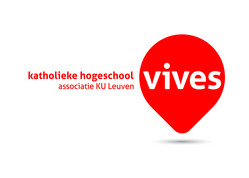 				Naam	Elynn Devos				Richting	Bachelor in de toegepaste psychologie				Klas	1BaTP – B1				Docenten	Gheysen L., Wydooghe B., & Neckebroeck CStap 1ReferentieBerger , H.J.C, Aerts, F.H.T.M, Van der sijde, A., Van Den Bogart-Bex, P.A.M, & Teunisse, J.P.W.M (2002). Cognitieve stijlkenmerken bij jongeren met een autisme-spectrum-stoornis, Tijdschrift voor psychiatrie, 44, 83-94.Korte inhoudIn dit artikel onderzoekt men de zwakke centrale coherentie en de gebrekkige mentale schakelvaardigheid, deze worden beschouwd als de voornaamste cognitieve stijlkenmerken bij autisme-spectrum-stoornissen. In het onderzoek worden deze twee cognitieve stijlkenmerken geoperationaliseerd en geïdentificeerd bij 56 niet-zwakzinnige adolescenten met autisme-spectrum-stoornis. Vragen bij het artikelOnmiddellijke context(-kenmerken)Uit welk vaktijdschrift komt het?
Het artikel komt uit het vaktijdschrift Tijdschrift voor psychiatrie.Voor welke doelgroep werd het artikel geschreven?
Het vaktijdschrift Tijdschrift voor de psychiatrie is het toonaangevend tijdschrift voor Vlaamse en Nederlands psychiaters, artsen in opleiding en andere geïnteresseerden. AuteurWie schreef het artikel?
Het artikel werd geschreven door H.J.C Berger, A. Aerts, A. Van Der Sijde, P.A.M Van Den Bogaert-Bex en J.P.W.M Teunisse.Wordt er in het artikel zelf informatie gegeven over de auteur(s)?Ja, er wordt informatie gegeven in het artikel over de auteurs.H.J.C Berger is als universitair hoofddocent Medische Psychologie werkzaam in het UMC St. Radboud te Nijmegen.F.H.T.M. Aerts is als kinder- en jeugdpsychiater werkzaam in het Dr. Leo Kannerhuis te OosterbeekA. Van Der Sijde is als kinder- en jeugdpsychiater werkzaam in het C.A.J De Steiger te Dordrecht, onderdeel van De Grote Rivieren, organisatie geestelijke gezondheidszorg Zuid-Holland, Zuid-Oost.P.A.M Van Der Bogaert-Bex is als psychologisch medewerkster werkzaam in het UMC St. Radboud te Nijmegen.J.P.W.M. Teunisse is als universitair docent Medische Psychologie werkzaam in het Dr. Leo Kannerhuis te Oosterbeek.Heeft de auteur nog andere werken geschreven?
De auteur J.P.W.M. Teunisse schreef nog een Engelstalig artikel over de fysieke activiteiten van ouderen. Dit werk werd uitgegeven in het Engelstalig tijdschrift ‘Parkinsonism and related disorders’. 
De auteur A. Van Der Sijde schreef een artikel over de relatie tussen het bewust zijn van de echte wereld en de werking van de behandeling bij mensen met een autisme-spectrum-stoornis. Dit is een Engelstalig artikel die gepubliceerd werd in het tijdschrift ‘Journal Of Autism And Developmental Disorders’. Aan dit artikel schreven ook opnieuw de auteur H.J.C. Berger en J.P.W.M. Teunisse mee.
De auteur H.J.C. Berger heeft de meeste werken onder zijn naam staan hij schreef onder meer artikels over mensen met een autisme-spectrum-stoornis maar ook over mensne met schizofrenie. Ook zijn artikels zijn meestal in het Engels StructuurHoe is het artikel opgebouwd?Het artikel is opgesteld in verschillende delen. Men start met een inleiding, deze wordt vervolgens opgevolgd door een nuancering over het onderwerp. Deze nuanceringen worden verder in het artikel ook doorgezet, door gebruik te maken van tussentitels. Het artikel wordt afgesloten met een conclusie en enkele toekomstperspectieven. Daarnaast heeft het artikel aan het eind ook een bibliografie.Is de structuur logisch of eerder één lange doorlopende tekst?Er zit een logische opbouw in het artikel. Het artikel beschikt over een inleiding, een midden en een conclusie of besluit. Het gebruik van tussentitels en van alinea’s zorgt ervoor dat de tekst leebaarder wordt.Zijn er veel of weinig tussentitels?Er zijn niet zo veel tussentitels maar wel voldoende om het artikel te begrijpen.Hoe worden de referenties opgemaakt (in de tekst en in de bronnenlijst)?Er wordt gebruikt gemaakt van het APA-systeem zowel in de bronnenlijst als in de tekst.Maak een visuele structureringOrganisaties die betrokken zijn bij het themaIn het artikel komt het Dr. Leo Kannerhuis te Oosterbeek en CAJ De Steiger te Dordrecht aan bod.
Het Dr. Leo Kannerhuis is een gespecialiseerd centrum voor mensen met autisme. 
CAJ De Steiger is een behandelingscentrum voor jongeren met een autisme-spectrum-stoornis. Specialisten/namen/namen van tests/programma’sDefinities/moeilijke woorden/terminologieWettekstenIn het artikel werden er geen wetteksten teruggevonden.

Stap 3TrefwoordenlijstZie stap 1.SpecialistenOrganisaties/voorzieningenDr. Leo Kannerhuis
Houtsniplaan 1a
6865 XZ Doorwerth
Nederland
www.leokannerhuis.nl/CAJ De Steiger
Dordrecht
Nederland
www.cajdesteiger.nl/BronnenlijstBerger, H.J.C., van Spaendonck, K.P.M., Horstink, M.W.I.M, e.a. (1993). Cognitive shifting as a predictor of progress in social understanding in high-functioning adolescents with autism: a prospective study. Journal of Autism and Developmental Disorders, 23, 341-359.Buytenhuijs, E.I., Berger, H.J.C., van Spaendonck, K.P.M., e.a., (1994). Memory and learning strategies in patients with Parkinson’s disease. Neuropsychologia, 32, 335-342.Happé, F.G.E. (1996). Studying weak central coherence at low levels: children with autism do not succumb to visual illusions. A research note. Journal of Child Psychology and Psychiatry, 37, 873-877.

Happé, F.G.E. (1997). Central coherence and theory of mind in autism: reading homographs in context. British Journal of development Psychology. 15, 1-12.Teunisse, J.P. (1996). Understanding face processing in autism. Proefschrift. Tillburg: University Press.
Teunisse, J.P., Cools, A.R, van Spaendonck, K.P.M., e.a, (2001). Cognitive styles in high-functioning adolescents with autistic disorder. Journal of Autism and Development Disorders, 31, 55-66Stap 4Andere werken van de auteur(s) van het basisartikelJoosten, L., Van den Berg, S. & Teunisse, J.P. (2007). Help me even herrineren ( een gids voor mensen met milde geheugenproblemen en hun naasten).Houten: Bohn Stafleu Van Loghum.Beschikbaar in Bibliotheek Vives campus: Kortrijk en in de hoofdbibliotheek in Kortrijk.Publicaties in bronnenlijstBerger, H.J.C. (1994). Sociale intelligentie voor en na behandeling in het Dr. Leo Kannerhuis. In F. Aerts & E. Borgmeijer (Red.), Residentiële behandeling van autisme: een ontwikkelingsproces. (pp. 49-54). Arnhem: Presikhaaf Grafische Producten. BoekBerger, H.J.C., van Hoof, J.J.M., van Spaendonck, K.P.M., e.a. (1989). Haloperidol and cognitive shifting. Neuropsychologia, 27, 629-639. TijdschriftartikelBerger, H.J.C., van Spaendonck, K.P.M., Horstink, M.W.I.M., e.a. (1993). Cognitive shifting as a predictor of progress in social understanding in high-functioning adolescents with autism: a prospective study. Journal of Autism and Developmental Disorders, 23, 341-359. TijdschriftartikelBuytenhuijs, E.L., Berger, H.J.C., van Spaendonck, K.P.M., e.a. (1994). Memory and learning strategies in patients with Parkinson’s disease. Neuropsychologia, 32, 335-342. TijdschriftartikelCiesielski, K.T., & Harris, R.J. (1997). Factors relating to performance failure on executive tasks in autism. Child Neuropsychology, 3, 1-12. TijdschriftartikelJournal of the American Academy of Child and Adolescent Psychiatry, 27, 428-429. Frith, U. (1989). Autism: explaining the enigma. Oxford, uk: Basil Blackwell. BoekHappé, F.G.E. (1996). Studying weak central coherence at low levels: children with autism do not succumb to visual illusions. A research note. Journal of Child Psychology and Psychiatry, 37, 873-877. TijdschriftartikelHappé, F.G.E. (1997). Central coherence and theory of mind in autism: reading homographs in context. British Journal of Developmental Psychology, 15, 1-12. TijdschriftartikelHarris, S.L., & Handleman, J.S. (2000). Age and iqat intake as predictors of placement for young children with autism: a four-tosix-year follow-up. Journal of Autism and Developmental Disorders, 30, 137-142. TijdschriftartikelHobson, R.P., Ouston, J., & Lee, A. (1988). What’s in a face? The case of autism. British Journal of Psychology, 79, 441-453. TijdschriftartikelHowlin, P. (1997). Prognosis in autism: do specialist treatments affect long-term outcome? European Child Psychiatry, 6, 55-92. TijdschriftartikelHughes, C., Russell, J., & Robbins, T.W. (1994). Evidence for executive dysfunction in autism. Neuropsychologia, 32, 477-492. TijdschriftartikelHuskens, B.E.B.M. (1996). Volwassen personen met autisme: factoren gerelateerd aan adaptief functioneren in de maatschappij. Proefschrift. Nijmegen: Uitgeverij Katholieke Universiteit. ProefschriftLangdell, T. (1978). Recognition of faces: an approach to the study of autism. Journal of Child Psychology and Psychiatry, 19, 255-268. Tijdschriftartikel Lincoln, A.J., Courchesne, E., Kilman, B.A., e.a. (1988). A study of intellectual abilities in high-functioning people with autism. Journal of Autism and Developmental Disorders, 18, 505-524. TijdschriftartikelMesibov, G.B., Schopler, E., & Hearsey, K.A. (1994). Structured teaching. In E. Schopler & G.B. Mesibov (Red.), Behavioral issues in autism (pp. 195-207). New York: Plenum Press. Bijdrage van een auteur in een verzamelwerk (reader)Mulder, J.L., Dekker, R., & Dekker, P.H. (1996). Verbale Leer en Geheugen test. Lisse: Swets & Zeitlinger. BoekMuris, P., Steerneman, P., Meesters, C., e.a. (1999). The tom test: a new instrument for assessing theory of mind in normal children and children with pervasive developmental disorders. Journal of Autism and Developmental Disorders, 29, 67-80. TijdschriftartikelNordin, V., & Gillberg, C. (1998). The long-term course of autistic disorders: update on follow-up studies. Acta Psychiatrica Scandinavica, 97, 99-108. TijdschriftartikelOzonoff, S. (1997) Causal mechanisms of autism: unifying perspectives from an information-processing framework. In D.J. Cohen & F.R. Volkmar (Red.), Handbook of Autism and Pervasive Developmental Disorders (pp. 868-879). New York: John Wiley. Bijdrage van een auteur in een verzamelwerk (reader)Ozonoff, S., Pennington, B.F., & Rogers, S.J. (1991). Executive function deficits in high-functioning autistic individuals: relationship to theory of mind. Journal of Child Psychology and Psychiatry, 32, 1081-1105. TijdschriftartikelShah, A., & Frith, U. (1983). An islet of ability in autistic children: a research note. Journal of Child Psychology and Psychiatry, 24, 613-620. tijdschrift voor psychiatrie 44 (2002) 2 cognitieve stijlkenmerken bij jongeren met een autisme-spectrum-stoornis TijdschriftartikelShah, A., & Frith, U. (1993). Why do autistic individuals show superior performance on the block design task? Journal of Child Psychology and Psychiatry, 34, 1351-1364. TijdschriftartikelSipps, G.J., Berry, G.W., & Lynch, E.M. (1987). wais-r and social intelligence: a test of established assumptions that uses the cpiJournal of Clinical Psychology, 43, 499-504. TijdschriftartikelSparrow, S.S., Balla, D.A., & Cicchetti, D.V. (1984). Vineland Adaptive Behavior Scales (Interview ed.). Minnesota: American Guidance Service. BoekSzatmari, P., Bartolucci, G., Bremner, R., e.a. (1989). A follow-up study of high-functioning autistic children. Journal of Autism and Developmental Disorders, 19, 213-225. TijdschriftartikelTanaka, J.W., & Farah, M.J. (1993). Parts and wholes in face recognition. Quarterly Journal of Experimental Psychology, 46, 225-245. TijdschriftartikelTantam, D., Monaghan, L., Nicholson, H., e.a. (1989). Autistic children’s ability to interpret faces: a research note. Journal of Child Psychology and Psychiatry, 30, 623-630. TijdschriftartikelTeunisse, J.P. (1996). Understanding face processing in autism. Proefschrift. Tilburg: University Press. ProefschriftTeunisse, J.P., Cools, A.R., van Spaendonck, K.P.M., e.a. (2001). Cognitive styles in high-functioning adolescents with autistic disorder. Journal of Autism and Developmental Disorders, 31, 55-66. TijdschriftartikelVenter, A., Lord, C., & Schopler, E. (1992). A follow-up study of highfunctioning autistic children. Journal of Child Psychology and Psychiatry, 33, 489-507. TijdschriftartikelWarrington, E.K., & James, M. (1991). The Visual Object and Space Perception Battery. Bury St. Edmunds: Thames Valley Test Company. BoekWing, L. (1992). Manifestations of social problems in high-functioning autistic people. In E. Schopler & G.B. Mesibov (Red.), High-functioning individuals with autism (pp. 129-142). New York: Plenum Press. Bijdrage van een auteur in een verzamelwerk (reader)Witkin, H.A., Oltman, P.K., Raskin, E., e.a. (1971). Manual for the Embedded Figures Test. Palo Alto, Ca: Consulting Psychologists Press.BoekExcel-oefeningZie Excel-oefening. SterauteursBerger, H.J.C. (1994). Sociale intelligentie voor en na behandeling in het Dr. Leo Kannerhuis. In F. Aerts & E. Borgmeijer (Red.), Residentiële behandeling van autisme: een ontwikkelingsproces. (pp. 49-54). Arnhem: Presikhaaf Grafische Producten. Berger, H.J.C., van Hoof, J.J.M., van Spaendonck, K.P.M., e.a. (1989). Haloperidol and cognitive shifting. Neuropsychologia, 27, 629-639. Berger, H.J.C., van Spaendonck, K.P.M., Horstink, M.W.I.M., e.a. (1993). Cognitive shifting as a predictor of progress in social understanding in high-functioning adolescents with autism: a prospective study. Journal of Autism and Developmental Disorders, 23, 341-359. Stap 5Organisatie in max 350 woorden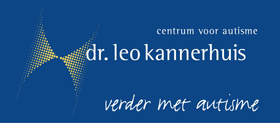 Het Dr. Leo KannerhuisVisieHet Dr. Leo Kannerhuis is een gespecialiseerd psychiatrisch ziekenhuis die zich richt op kinderen en jongeren. Voor cliënten met autisme wordt een aangepast en zorggericht behandeling aangeboden. Het Dr. Leo Kannerhuis biedt ook kennis rond autisme aan. Het richt zich op consultatie, opleiding, voorlichting en onderzoek rond autisme.BehandelingHet doe van een behandeling in het Dr. Leo Kanner huis is om de ontwikkeling die gestagneerd was terug op gang te krijgen. Er wordt ook gefocust op de persoonlijke groei van de cliënt.Sociale en communicatie vaardigden zijn belangrijke ontwikkelingsgebieden alsook zelfredzaamheid. Het uitgangspunt blijft de eigenheid van ieder individu respecteren. Er wordt gebruik gemaakt van individuele therapie en groepstherapie om de autonomie van de cliënt te verhogen  en om naar een maximale zelfontplooiing van de cliënt te streven.Verschillende resultaten bij ieder individu zijn mogelijk. AanpakIn het Dr. Leo Kannerhuis wordt er gewerkt volgens het principe van ‘integrale behandeling’.
Dit komt tot uiting in het neerzetten van de aanpak. Die is eenvoudig en passend volgens de leerdoelen die een cliënt op dat moment nodig heeft. De behandeling van het Dr. Leo Kannerhuis richt zich op:Het afnemen van de psychopathologie.Het toenemen van de sociaal-emotionele en cognitieve vaardigheden.Het toenemen van de autonomie, maatschappelijke, school- en werkvaardigheden. Het verkrijgen van een gezonde levensstijl.Aantal woorden: 220StatistiekenZie Excel.Juridische context17/12/1996 - Besluit van de Vlaamse Regering betreffende de erkenning en subsidiëring van thuisbegeleidingsdiensten voor personen met een handicap (B.S.14/02/1997) –JuriwelPolitieke contextNiet aanwezigVerwerking De Sadan-opdracht is redelijk verlopen. Ik vond het een moeilijke opdracht maar heb het er toch redelijk van af gebracht.Ik heb veel informatie gevonden. Het onderwerp was er een waar veel over te vinden is. Het is wel een ruim onderwerp daardoor moet je veel selecteren en herwerken tot je iets bruikbaars hebt.Ik moet nog oefenen in het werken met Excel. Het werken met Excel verloopt al beter dan bij de oefenboeken maar er kan zeker nog aan gewerkt worden.Ik merk dat mijn sterke punt het opzoeken en selecteren van informatie is.Ik heb geleerd dat je mits een goede samenwerken samen een goede, informatieve wiki pagina kan aanmaken. 
Wat me zal bijblijven is dat je vaak op hulp kan rekenen van je groepsleden die beter zijn in het hanteren van verwerking programma’s zoals Word en Excel.Het is handig dat alles goed uitgeschreven staat op Sadan.SPECIALISTEN/NAMEN/TEST/PROGRAMMA’SOMSCHRIJVINGGITGroninger Intelligentie  TestWAIS Wechsler Adult Intelligence ScaleVPORVisuele Perceptie van Object en RuimteVLGTVerbale Leer en Geheugen TestWCSTWisconsin Card Sorting TestDEFINITIE/MOEILIJK WOORD/TERMINOLOGIEOMSCHRIJVINGCentrale coherentieHet in staat zijn om binnenkomende informatie globaal en in de context te verwerken. Het vermogen om losse elementen tot een betekenisvol geheel om te vormen.Mentale schakelvaardigheidDit is het vermogen om een in gang gezette gedachtestroom los te laten en aan te passen aan de nieuwe situatie-eisen van het momentOperationaliserenHet afbakenen aan de hand van bepaalde kenmerken.NeuropsychologieDe psychologie die zich bezighoudt met de functies van het brein en de relatie daarvan met gedrag.ValiditeitDe geldigheid van een test, de mate waarin de test meet wat hij zou moeten meten.Mentale retardatie Is een naam voor een ontwikkelingsstoornis waarbij de verstandelijke vermogens zich niet met de normale snelheid ontwikkelen en meestal een gemiddeld niveau niet zullen bereiken.Residentiële behandelingHulpverlening waarbij een opname in een ziekenhuis of verplegingsinstelling hoort.GestaltwaarnemingWaarnemen volgens de Gestaltpsychologie. Modelling of imitatieVia het proces van imiteren gedrag aanleren.CuesAanknopingspuntenAmbulante hulpverleningDit  betekent dat de zorgverstrekker zoals een arts, psycholoog of gespecialiseerd verpleegkundige zich voor behandeling of begeleiding verplaatst naar de patiënt. Hierbij vindt geen ziekenhuisopname plaats, in tegenstelling tot residentiële zorg waarbij de patiënt tijdens zijn behandeling wel in het ziekenhuis of de verpleeginstelling verblijft.IQHet IQ (Intelligentiequotiënt) is één van de criteria om van een verstandelijke beperking te kunnen spreken.1.NaamBerger1.VoornaamH.J.C1.ContactgegevensNiet gevonden1.PublicatiesBerger, H.J.C.(1994). Sociale intelligentie voor enna behandeling in het Dr. Leo Kannerhuis. In F. Aerts & E. Borgmeijer (Red.), Residentiële behandeling van autisme: een ontwikkelingsproces (pp. 49-54). Arnhem: Presikhaaf Grafische Producten. Berger, H.J.C., Van Hoof, J.J.M, Van Spaendonck, K.P.M., (1989). Haloperidol and cognitive shifting. Neuropsychologia, 27, 629-639.Berger, H.J.C., Van Spaendonck, K.P.M, Horstink, M.W.I.M, e.a. (1993). Cognitive shifting as a predictor of progress in social understanding in high-functioning adolescents with autism: a prospective study, Journal of Autism and developmental Disorders, 23, 341-359.1.Hoe kwam je hem op het spoor?Via google vond ik weinig persoonlijke informatie, enkel zijn publicaties.2.NaamOzonoff 2.VoornaamSally2.ContactgegevensUC Davis MIND Institute2825 50th StreetSacramento, CA 95817  Phone:  (916) 703-0259Email:  sally.ozonoff@ucdmc.ucdavis.edu   2.PublicatiesOzonoff, S. (1997) Causal mechanisms of autism: unifying perspectives from an information-processing framework. In D.J. Cohen & F.R. Volkmar (Red.), Handbook of Autism and Pervasive Developmental Disorders (pp. 868-879). New York: John Wiley.Ozonoff, S., Pennington, B.F., & Rogers, S.J. (1991). Executive function deficts in high-functioning autistic individuals: relationship to theory of mind. Journal of Child Psychology and Psychiatry, 32, 10181-1105.2.Hoe kwam je haar op het spoor?Als je haar naam goochelt krijg je een link naar de website van het UC Davis MIND Institute. Daar kan je veel informatie over haar vinden.3.NaamShah3.VoornaamSaleem A.3.ContactgegevensIs overleden.3.PublicatiesShah, A., & Frith, U. (1983). An islet of ability in autistic children: a research note. Journal of Child Psychology and psychiatry, 32, 1081-1105.
Shah, A., & Fritch, U. (1993). Why do autistic individuals show superior performance on the block design task? Journal of Child Psychology and Psychiatry, 34, 1351-1364.3.Hoe kwam je hem op het spoor?Via google vond ik de informatie.4.NaamTeunisse4.VoornaamJan-Pieter4.Contactgegevens4.PublicatiesAerts, F.A., Veerman, J.W., De Jong, D.W., Teunisse, J.P, & De Meyer, R.E. (submitted).Treatment of autistic children’s needs in the family: An explorative study of Family Home-treatment for Autism in dutch families. 
Visser, E.M., Berger, H.J.C., Prins, J.B., van Schrojenstein Lantman – De Valk, H.M.J., & Teunisse, J.P. (submitted). Cognitive shifting and externalizing problem behavior in intellectual disability and autism spectrum disorder. 
Roelofs, R.L., Visser, E.M., Berger, H.J.C., Prins, J.B., van Schrojenstein Lantman – De Valk, H.M.J., & Teunisse, J.P. (2013). Executive functioning in individuals with intellectual disabilities and autism spectrum disorders. Journal of Intellectual Disability Research, doi: 10.1111/jir.12085 
Begeer, S., Wierda, M., Scheeren, A., Geurts, H.M., Teunisse, J.P., & Koot, H.M. (2013). Brief report: Verbal Fluency in Children with Autism Spectrum Disorders: Clustering and Switching Strategies and the Relation to Daily Life Behaviour. Autism. doi:10.1177/1362361313500381 Teunisse, J.P., Roelofs, R.L., Verhoeven, E.W.M., Cuppen, L., Mol, J., & Berger, H.J.C. (2012). Flexibility in children with autism spectrum disorders (ASD): Inconsistency between neuropsychological tests and parent-based rating scales. Journal of Clinical and Experimental Neuropsychology, 34(7):714-23. Verhoeven, E.W.M., Marijnissen, N., Berger, H.J.C., Oudshoorn, J., van der Sijde, A. & Teunisse, J.P. (2012). Brief report: relationship between self-awareness of real-world behavior and treatment outcome in autism spectrum disorders. Journal of Autism and Developmental Disorders, 42(5):889-94. Tesink, C., Buitelaar, J., Petersson, K.M., van der Gaag, R.J., Teunisse, J.P., & Hagoort, P. (2011). Neural correlates of language comprehension in autism spectrum disorders: when language conflicts with world knowledge. Neuropsychologia, 49, 1095-1104. Teunisse, J.P. & Buurs, G. (2013). Levensloopperspectief. In: C. Schuurman, E. Blijd-Hoogewys & P. Gevers (red), Behandeling van volwassenen met een autismespectrumstoornis. (pp. 61-71), Amsterdam: Hogrefe Uitgevers. Bal, A.M., Cuppen, L. & Teunisse, J.P. (2013). Ontwikkeling en implementatie van ROM bij patiënten met autisme. In: V.J.A. Buwalda, M.A. Nugter, W. van Tilburg & A.F.T. Beekman (red), Praktijkboek ROM in de ggz II: Implementatie en gebruik bij verschillende doelgroepen. (pp. 105-112). Utrecht: De Tijdstroom. Van der Veeken, L., van Rengs, F., Teunisse, J.P. & Nas, H. (2013). Woonwensen van mensen met autismespectrumstoornis. Engagement met Autisme, 1, 24-25. Kapteijns, A., van Gent, B., van den Heuvel, E., & Teunisse, J.P. (2013). Grote behoefte aan gezinsondersteuning bij autisme. Engagement met Autisme, 2, 12-13. Teunisse, J.P., Krabbendam, L. & Vissers, C. (2013). Sociaal disfunctioneren: Theory of Mind en emotieperceptie. In: P. Eling, A. Aleman & L. Krabbendam (red), Cognitieve neuropsychiatrie: Een procesbenadering van symptomen (pp. 185-218). Amsterdam: Uitgeverij Boom. Teunisse, J.P. (2012). Levensloopbegeleiding. Wetenschappelijk Tijdschrift Autisme, 11, 101-106. Teunisse, J.P. & Dandachi, B. (2012). Autismespectrumstoornissen. In: R. Kessels, P. Eling, R. Ponds, J. Spekman, & M. van Zandvoort (red.), Klinische Neuropsychologie (pp. 535-552), Amsterdam: Uitgeverij Boom. De Gruijl, I.P.I. & Teunisse, J.P. (2012). Autisme. In: C. Blanken, M. Clijsen, W. Garenfeld, I. te Paske, & M. van Piere (eds), Psychiatrie voor SPH (pp. 79-103), Amsterdam: Reed Business. Spek, A., Teunisse, J.P., Tesink, C., Mol, A., & Noens, I. (2012). (Neuro)psychologisch onderzoek bij volwassenen met ASS en een (boven)gemiddelde intelligentie. In: C. Kan, W. Verbeeck, & A. Bartels (red.), Diagnostiek van autismespectrumstoornissen bij volwassenen: een multidisciplinaire benadering. (pp. 163-182), Amsterdam: Hogrefe Uitgevers. Teunisse, J.P. (2011). Levensloopbegeleiding bij autisme: hoe te komen van droom naar daad. Autisme Centraal - katern , 5, 9-13. Teunisse, J.P. (2011). Neuropsychologisch onderzoek: cognitieve voorspellers voor behandelingsresultaat. In: F. Verheij & P.F.A. de Nijs (red.), Pervasieve ontwikkelingsstoornissen en de inkleuring door de levensfasen (pp. 251-258), Antwerpen – Apeldoorn: Garant. Spek, A., Teunisse, J.P., Tesink, C., Mol, A., & Noens, I. (2010). ASS-diagnostiek bij volwassenen. De Psycholoog, 6, 44-56.4.Hoe kwam je hem op het spoor?Via google kreeg ik een link naar de site van HAN. Daar vind je alle info over hem.